泸州沣慧世能包装材料有限公司建设项目竣工环境保护验收监测报告表建设单位：泸州沣慧世能包装材料有限公司编制单位：泸州沣慧世能包装材料有限公司2023年11月建设单位：泸州沣慧世能包装材料有限公司法人代表：熊涛编制单位：泸州沣慧世能包装材料有限公司法人代表：熊涛附表附表1 三同时表附图附图1 项目地理位置图附图2 平面布置图附图3 项目外环境关系图附图4 项目监测布点图附图5 项目现状图附件附件1 项目立项文件附件2 环评批复附件3 排污许可证附件4 固废处置协议附件5 验收监测报告附件6 验收意见附件7 公示截图表一  项目基本情况表二  建设项目工程概况表三  主要污染物的产生、治理及排放表四  建设项目环境影响报告表主要结论及审批部门审批决定表五  验收监测质量保证及质量控制表六  验收监测内容表七  验收监测结果及评价表八  验收监测结论：建设项目竣工环境保护“三同时”验收登记表填表单位（盖章）：泸州沣慧世能包装材料有限公司                         填表人（签字）：                 项目经办人（签字）：注：1、排放增减量：（+）表示增加，（-）表示减少。2、(12)=(6)-(8)-(11)，（9）= (4)-(5)-(8)- (11) +（1）。3、计量单位：废水排放量——万吨/年；废气排放量——万标立方米/年；工业固体废物排放量——万吨/年；水污染物排放浓度——毫克/升 ；大气污染物排放浓度——毫克/立方米；水污染物排放量——吨/年；大气污染物排放量——吨/年建设单位:泸州沣慧世能包装材料有限公司编制单位:泸州沣慧世能包装材料有限公司电    话:电    话:传    真:/传    真:/邮    编:646609邮    编:646609地    址:泸州市龙马潭区双加镇双加社区 1 号 A9 栋地    址:泸州市龙马潭区双加镇双加社区 1 号 A9 栋建设项目名称泸州沣慧世能包装材料有限公司建设项目 泸州沣慧世能包装材料有限公司建设项目 泸州沣慧世能包装材料有限公司建设项目 泸州沣慧世能包装材料有限公司建设项目 泸州沣慧世能包装材料有限公司建设项目 建设单位名称泸州沣慧世能包装材料有限公司泸州沣慧世能包装材料有限公司泸州沣慧世能包装材料有限公司泸州沣慧世能包装材料有限公司泸州沣慧世能包装材料有限公司建设项目性质新建☑       改扩建□     技改□      迁建□ 新建☑       改扩建□     技改□      迁建□ 新建☑       改扩建□     技改□      迁建□ 新建☑       改扩建□     技改□      迁建□ 新建☑       改扩建□     技改□      迁建□ 建设地点泸州市龙马潭区双加镇双加社区 1 号 A9 栋（经度 105 度 26 分 29.706 秒， 纬度29 度 0 分 59.223 秒 ）泸州市龙马潭区双加镇双加社区 1 号 A9 栋（经度 105 度 26 分 29.706 秒， 纬度29 度 0 分 59.223 秒 ）泸州市龙马潭区双加镇双加社区 1 号 A9 栋（经度 105 度 26 分 29.706 秒， 纬度29 度 0 分 59.223 秒 ）泸州市龙马潭区双加镇双加社区 1 号 A9 栋（经度 105 度 26 分 29.706 秒， 纬度29 度 0 分 59.223 秒 ）泸州市龙马潭区双加镇双加社区 1 号 A9 栋（经度 105 度 26 分 29.706 秒， 纬度29 度 0 分 59.223 秒 ）主要产品名称酒类包装盒酒类包装盒酒类包装盒酒类包装盒酒类包装盒设计生产能力120 t/a120 t/a120 t/a120 t/a120 t/a实际生产能力120 t/a120 t/a120 t/a120 t/a120 t/a建设项目环评时间2021年6月开工建设时间2021年9月2021年9月2021年9月调试时间2023年9月验收现场监测时间2023年10月17日-18日2023年10月17日-18日2023年10月17日-18日环评报告表审批部门泸州市生态环境局环评报告表编制单位泸州鑫通源环境保护咨询有限公司泸州鑫通源环境保护咨询有限公司泸州鑫通源环境保护咨询有限公司环保设施设计单位/环保设施施工单位///投资总概算5000万元环保投资总概算5.8万元比例0.12%实际总概算5000万元环保投资6.75万元比例0.14%验收监测依据编制依据（1）《中华人民共和国环境保护法》（2015年1月1日施行）；（2）《中华人民共和国大气污染防治法》（中华人民共和国主席令【第十六号】）2018年修订；（3）《中华人民共和国环境噪声污染防治法》（中华人民共和国主席令【第一〇四号】）2022.6.5；（4）《中华人民共和国固体废物污染环境防治法》（中华人民共和国主席令【第四十三号】）2020.9.1；（5）《国务院关于修改<建设项目环境保护管理条例>的决定》（国务院令第682号）2017.7.16；（6）《建设项目竣工环境保护验收暂行办法》的公告（国环规环评[2017]4号）2017.11.20；（7）生态环境部关于发布《建设项目竣工环境保护验收技术指南 污染影响类》的公告 （公告 2018年第9号）2018.5.15；（8）泸州鑫通源环境保护咨询有限公司《泸州沣慧世能包装材料有限公司建设项目环境影响报告表》2021.6（9）泸州市生态环境局《泸州市生态环境局关于泸州沣慧世能包装材料有限公司建设项目环境影响报告表的批复》（泸市环龙马潭建函[2021]29号）2021.82、项目概况项目名称：泸州沣慧世能包装材料有限公司建设项目   建设地点：泸州市龙马潭区双加镇双加社区 1 号 A9 栋（经度 105 度 26 分 29.706 秒， 纬度29 度 0 分 59.223 秒）项目性质：新建建设单位：泸州沣慧世能包装材料有限公司项目投资：本项目总投资5000万元建筑面积：约4408m2 建设内容：泸州沣慧世能包装材料有限公司投资5000 万元在泸州市龙马潭区双加镇双加社区 1 号A9 栋建设泸州沣慧世能包装材料有限公司建设项目，租用泸州航空航天产业园区空天装备和材料产业园一期已建标准厂房A9 栋 1-2F 进行生产，建筑面积约4408m2 ，购置生产所需设备，建成达到年加工酒类包装盒120t。本项目总投资 5000 万元，本项目定员60人，日工作8小时，年工作天数为340天。3、验收工作由来根据《中华人民共和国环境保护法》、《建设项目环境保护管理条例》、《建设项目竣工环境保护验收调查技术规范》、《关于发布<建设项目竣工环境保护验收暂行办法>的公告》（国环规环评[2017]4号）及《建设项目竣工环境保护验收技术指南污染影响类》（生态环境部，2018.5.16）等相关规定，泸州沣慧世能包装材料有限公司组织编制泸州沣慧世能包装材料有限公司建设项目竣工环境保护验收监测报告表编制工作。编制工作人员对项目实际建设情况及周围环境状况进行了实地踏勘、资料收集，并认真研究了相关技术资料，同时对环境敏感点、环保措施的执行情况等方面进行了重点调查，2023年10月17日-18日开展竣工环境保护验收现场监测。4、验收范围与内容（1）验收范围依据现场踏勘，对照环评文件及其批复文件，验收与环评阶段项目建设性质、规模、建设地点、环保设施等均未发生明显变化，以工程实际建设内容确定环保竣工验收范围。（2）验收内容1）工程建设内容变更情况调查；2）环境敏感目标情况调查；3）施工期、运营期环境影响变化情况调查；4）施工期、运营期环境保护措施及环保投资落实情况调查；5）环境管理及监控计划落实情况调查。编制依据（1）《中华人民共和国环境保护法》（2015年1月1日施行）；（2）《中华人民共和国大气污染防治法》（中华人民共和国主席令【第十六号】）2018年修订；（3）《中华人民共和国环境噪声污染防治法》（中华人民共和国主席令【第一〇四号】）2022.6.5；（4）《中华人民共和国固体废物污染环境防治法》（中华人民共和国主席令【第四十三号】）2020.9.1；（5）《国务院关于修改<建设项目环境保护管理条例>的决定》（国务院令第682号）2017.7.16；（6）《建设项目竣工环境保护验收暂行办法》的公告（国环规环评[2017]4号）2017.11.20；（7）生态环境部关于发布《建设项目竣工环境保护验收技术指南 污染影响类》的公告 （公告 2018年第9号）2018.5.15；（8）泸州鑫通源环境保护咨询有限公司《泸州沣慧世能包装材料有限公司建设项目环境影响报告表》2021.6（9）泸州市生态环境局《泸州市生态环境局关于泸州沣慧世能包装材料有限公司建设项目环境影响报告表的批复》（泸市环龙马潭建函[2021]29号）2021.82、项目概况项目名称：泸州沣慧世能包装材料有限公司建设项目   建设地点：泸州市龙马潭区双加镇双加社区 1 号 A9 栋（经度 105 度 26 分 29.706 秒， 纬度29 度 0 分 59.223 秒）项目性质：新建建设单位：泸州沣慧世能包装材料有限公司项目投资：本项目总投资5000万元建筑面积：约4408m2 建设内容：泸州沣慧世能包装材料有限公司投资5000 万元在泸州市龙马潭区双加镇双加社区 1 号A9 栋建设泸州沣慧世能包装材料有限公司建设项目，租用泸州航空航天产业园区空天装备和材料产业园一期已建标准厂房A9 栋 1-2F 进行生产，建筑面积约4408m2 ，购置生产所需设备，建成达到年加工酒类包装盒120t。本项目总投资 5000 万元，本项目定员60人，日工作8小时，年工作天数为340天。3、验收工作由来根据《中华人民共和国环境保护法》、《建设项目环境保护管理条例》、《建设项目竣工环境保护验收调查技术规范》、《关于发布<建设项目竣工环境保护验收暂行办法>的公告》（国环规环评[2017]4号）及《建设项目竣工环境保护验收技术指南污染影响类》（生态环境部，2018.5.16）等相关规定，泸州沣慧世能包装材料有限公司组织编制泸州沣慧世能包装材料有限公司建设项目竣工环境保护验收监测报告表编制工作。编制工作人员对项目实际建设情况及周围环境状况进行了实地踏勘、资料收集，并认真研究了相关技术资料，同时对环境敏感点、环保措施的执行情况等方面进行了重点调查，2023年10月17日-18日开展竣工环境保护验收现场监测。4、验收范围与内容（1）验收范围依据现场踏勘，对照环评文件及其批复文件，验收与环评阶段项目建设性质、规模、建设地点、环保设施等均未发生明显变化，以工程实际建设内容确定环保竣工验收范围。（2）验收内容1）工程建设内容变更情况调查；2）环境敏感目标情况调查；3）施工期、运营期环境影响变化情况调查；4）施工期、运营期环境保护措施及环保投资落实情况调查；5）环境管理及监控计划落实情况调查。编制依据（1）《中华人民共和国环境保护法》（2015年1月1日施行）；（2）《中华人民共和国大气污染防治法》（中华人民共和国主席令【第十六号】）2018年修订；（3）《中华人民共和国环境噪声污染防治法》（中华人民共和国主席令【第一〇四号】）2022.6.5；（4）《中华人民共和国固体废物污染环境防治法》（中华人民共和国主席令【第四十三号】）2020.9.1；（5）《国务院关于修改<建设项目环境保护管理条例>的决定》（国务院令第682号）2017.7.16；（6）《建设项目竣工环境保护验收暂行办法》的公告（国环规环评[2017]4号）2017.11.20；（7）生态环境部关于发布《建设项目竣工环境保护验收技术指南 污染影响类》的公告 （公告 2018年第9号）2018.5.15；（8）泸州鑫通源环境保护咨询有限公司《泸州沣慧世能包装材料有限公司建设项目环境影响报告表》2021.6（9）泸州市生态环境局《泸州市生态环境局关于泸州沣慧世能包装材料有限公司建设项目环境影响报告表的批复》（泸市环龙马潭建函[2021]29号）2021.82、项目概况项目名称：泸州沣慧世能包装材料有限公司建设项目   建设地点：泸州市龙马潭区双加镇双加社区 1 号 A9 栋（经度 105 度 26 分 29.706 秒， 纬度29 度 0 分 59.223 秒）项目性质：新建建设单位：泸州沣慧世能包装材料有限公司项目投资：本项目总投资5000万元建筑面积：约4408m2 建设内容：泸州沣慧世能包装材料有限公司投资5000 万元在泸州市龙马潭区双加镇双加社区 1 号A9 栋建设泸州沣慧世能包装材料有限公司建设项目，租用泸州航空航天产业园区空天装备和材料产业园一期已建标准厂房A9 栋 1-2F 进行生产，建筑面积约4408m2 ，购置生产所需设备，建成达到年加工酒类包装盒120t。本项目总投资 5000 万元，本项目定员60人，日工作8小时，年工作天数为340天。3、验收工作由来根据《中华人民共和国环境保护法》、《建设项目环境保护管理条例》、《建设项目竣工环境保护验收调查技术规范》、《关于发布<建设项目竣工环境保护验收暂行办法>的公告》（国环规环评[2017]4号）及《建设项目竣工环境保护验收技术指南污染影响类》（生态环境部，2018.5.16）等相关规定，泸州沣慧世能包装材料有限公司组织编制泸州沣慧世能包装材料有限公司建设项目竣工环境保护验收监测报告表编制工作。编制工作人员对项目实际建设情况及周围环境状况进行了实地踏勘、资料收集，并认真研究了相关技术资料，同时对环境敏感点、环保措施的执行情况等方面进行了重点调查，2023年10月17日-18日开展竣工环境保护验收现场监测。4、验收范围与内容（1）验收范围依据现场踏勘，对照环评文件及其批复文件，验收与环评阶段项目建设性质、规模、建设地点、环保设施等均未发生明显变化，以工程实际建设内容确定环保竣工验收范围。（2）验收内容1）工程建设内容变更情况调查；2）环境敏感目标情况调查；3）施工期、运营期环境影响变化情况调查；4）施工期、运营期环境保护措施及环保投资落实情况调查；5）环境管理及监控计划落实情况调查。编制依据（1）《中华人民共和国环境保护法》（2015年1月1日施行）；（2）《中华人民共和国大气污染防治法》（中华人民共和国主席令【第十六号】）2018年修订；（3）《中华人民共和国环境噪声污染防治法》（中华人民共和国主席令【第一〇四号】）2022.6.5；（4）《中华人民共和国固体废物污染环境防治法》（中华人民共和国主席令【第四十三号】）2020.9.1；（5）《国务院关于修改<建设项目环境保护管理条例>的决定》（国务院令第682号）2017.7.16；（6）《建设项目竣工环境保护验收暂行办法》的公告（国环规环评[2017]4号）2017.11.20；（7）生态环境部关于发布《建设项目竣工环境保护验收技术指南 污染影响类》的公告 （公告 2018年第9号）2018.5.15；（8）泸州鑫通源环境保护咨询有限公司《泸州沣慧世能包装材料有限公司建设项目环境影响报告表》2021.6（9）泸州市生态环境局《泸州市生态环境局关于泸州沣慧世能包装材料有限公司建设项目环境影响报告表的批复》（泸市环龙马潭建函[2021]29号）2021.82、项目概况项目名称：泸州沣慧世能包装材料有限公司建设项目   建设地点：泸州市龙马潭区双加镇双加社区 1 号 A9 栋（经度 105 度 26 分 29.706 秒， 纬度29 度 0 分 59.223 秒）项目性质：新建建设单位：泸州沣慧世能包装材料有限公司项目投资：本项目总投资5000万元建筑面积：约4408m2 建设内容：泸州沣慧世能包装材料有限公司投资5000 万元在泸州市龙马潭区双加镇双加社区 1 号A9 栋建设泸州沣慧世能包装材料有限公司建设项目，租用泸州航空航天产业园区空天装备和材料产业园一期已建标准厂房A9 栋 1-2F 进行生产，建筑面积约4408m2 ，购置生产所需设备，建成达到年加工酒类包装盒120t。本项目总投资 5000 万元，本项目定员60人，日工作8小时，年工作天数为340天。3、验收工作由来根据《中华人民共和国环境保护法》、《建设项目环境保护管理条例》、《建设项目竣工环境保护验收调查技术规范》、《关于发布<建设项目竣工环境保护验收暂行办法>的公告》（国环规环评[2017]4号）及《建设项目竣工环境保护验收技术指南污染影响类》（生态环境部，2018.5.16）等相关规定，泸州沣慧世能包装材料有限公司组织编制泸州沣慧世能包装材料有限公司建设项目竣工环境保护验收监测报告表编制工作。编制工作人员对项目实际建设情况及周围环境状况进行了实地踏勘、资料收集，并认真研究了相关技术资料，同时对环境敏感点、环保措施的执行情况等方面进行了重点调查，2023年10月17日-18日开展竣工环境保护验收现场监测。4、验收范围与内容（1）验收范围依据现场踏勘，对照环评文件及其批复文件，验收与环评阶段项目建设性质、规模、建设地点、环保设施等均未发生明显变化，以工程实际建设内容确定环保竣工验收范围。（2）验收内容1）工程建设内容变更情况调查；2）环境敏感目标情况调查；3）施工期、运营期环境影响变化情况调查；4）施工期、运营期环境保护措施及环保投资落实情况调查；5）环境管理及监控计划落实情况调查。编制依据（1）《中华人民共和国环境保护法》（2015年1月1日施行）；（2）《中华人民共和国大气污染防治法》（中华人民共和国主席令【第十六号】）2018年修订；（3）《中华人民共和国环境噪声污染防治法》（中华人民共和国主席令【第一〇四号】）2022.6.5；（4）《中华人民共和国固体废物污染环境防治法》（中华人民共和国主席令【第四十三号】）2020.9.1；（5）《国务院关于修改<建设项目环境保护管理条例>的决定》（国务院令第682号）2017.7.16；（6）《建设项目竣工环境保护验收暂行办法》的公告（国环规环评[2017]4号）2017.11.20；（7）生态环境部关于发布《建设项目竣工环境保护验收技术指南 污染影响类》的公告 （公告 2018年第9号）2018.5.15；（8）泸州鑫通源环境保护咨询有限公司《泸州沣慧世能包装材料有限公司建设项目环境影响报告表》2021.6（9）泸州市生态环境局《泸州市生态环境局关于泸州沣慧世能包装材料有限公司建设项目环境影响报告表的批复》（泸市环龙马潭建函[2021]29号）2021.82、项目概况项目名称：泸州沣慧世能包装材料有限公司建设项目   建设地点：泸州市龙马潭区双加镇双加社区 1 号 A9 栋（经度 105 度 26 分 29.706 秒， 纬度29 度 0 分 59.223 秒）项目性质：新建建设单位：泸州沣慧世能包装材料有限公司项目投资：本项目总投资5000万元建筑面积：约4408m2 建设内容：泸州沣慧世能包装材料有限公司投资5000 万元在泸州市龙马潭区双加镇双加社区 1 号A9 栋建设泸州沣慧世能包装材料有限公司建设项目，租用泸州航空航天产业园区空天装备和材料产业园一期已建标准厂房A9 栋 1-2F 进行生产，建筑面积约4408m2 ，购置生产所需设备，建成达到年加工酒类包装盒120t。本项目总投资 5000 万元，本项目定员60人，日工作8小时，年工作天数为340天。3、验收工作由来根据《中华人民共和国环境保护法》、《建设项目环境保护管理条例》、《建设项目竣工环境保护验收调查技术规范》、《关于发布<建设项目竣工环境保护验收暂行办法>的公告》（国环规环评[2017]4号）及《建设项目竣工环境保护验收技术指南污染影响类》（生态环境部，2018.5.16）等相关规定，泸州沣慧世能包装材料有限公司组织编制泸州沣慧世能包装材料有限公司建设项目竣工环境保护验收监测报告表编制工作。编制工作人员对项目实际建设情况及周围环境状况进行了实地踏勘、资料收集，并认真研究了相关技术资料，同时对环境敏感点、环保措施的执行情况等方面进行了重点调查，2023年10月17日-18日开展竣工环境保护验收现场监测。4、验收范围与内容（1）验收范围依据现场踏勘，对照环评文件及其批复文件，验收与环评阶段项目建设性质、规模、建设地点、环保设施等均未发生明显变化，以工程实际建设内容确定环保竣工验收范围。（2）验收内容1）工程建设内容变更情况调查；2）环境敏感目标情况调查；3）施工期、运营期环境影响变化情况调查；4）施工期、运营期环境保护措施及环保投资落实情况调查；5）环境管理及监控计划落实情况调查。验收监测评价标准、标号、级别、限值1、废气项目营运期废气无组织废气VOCs（以非甲烷总烃计）执行《四川省固定污染源大气挥发性有机物排放标准》（DB51/2377-2017）表5标准；颗粒物执行《大气污染物综合排放标准》(GB16297- 1996)无组织排放监控浓度限值；NMHC执行《挥发性有机物无组织排放控制标准》( GB37822-2019)标准。具体标准值如下：表1-1   大气污染物综合排放标准表1-2  厂区内VOCs（以非甲烷总烃计）无组织排放限值3、噪声项目营运期：厂界噪声满足《工业企业厂界环境噪声排放标准》（GB12348-2008）中的3类。具体标准值如下：表1-3  工业企业厂界环境噪声排放标准限值   单位：Leq[dB(A )]1、废气项目营运期废气无组织废气VOCs（以非甲烷总烃计）执行《四川省固定污染源大气挥发性有机物排放标准》（DB51/2377-2017）表5标准；颗粒物执行《大气污染物综合排放标准》(GB16297- 1996)无组织排放监控浓度限值；NMHC执行《挥发性有机物无组织排放控制标准》( GB37822-2019)标准。具体标准值如下：表1-1   大气污染物综合排放标准表1-2  厂区内VOCs（以非甲烷总烃计）无组织排放限值3、噪声项目营运期：厂界噪声满足《工业企业厂界环境噪声排放标准》（GB12348-2008）中的3类。具体标准值如下：表1-3  工业企业厂界环境噪声排放标准限值   单位：Leq[dB(A )]1、废气项目营运期废气无组织废气VOCs（以非甲烷总烃计）执行《四川省固定污染源大气挥发性有机物排放标准》（DB51/2377-2017）表5标准；颗粒物执行《大气污染物综合排放标准》(GB16297- 1996)无组织排放监控浓度限值；NMHC执行《挥发性有机物无组织排放控制标准》( GB37822-2019)标准。具体标准值如下：表1-1   大气污染物综合排放标准表1-2  厂区内VOCs（以非甲烷总烃计）无组织排放限值3、噪声项目营运期：厂界噪声满足《工业企业厂界环境噪声排放标准》（GB12348-2008）中的3类。具体标准值如下：表1-3  工业企业厂界环境噪声排放标准限值   单位：Leq[dB(A )]1、废气项目营运期废气无组织废气VOCs（以非甲烷总烃计）执行《四川省固定污染源大气挥发性有机物排放标准》（DB51/2377-2017）表5标准；颗粒物执行《大气污染物综合排放标准》(GB16297- 1996)无组织排放监控浓度限值；NMHC执行《挥发性有机物无组织排放控制标准》( GB37822-2019)标准。具体标准值如下：表1-1   大气污染物综合排放标准表1-2  厂区内VOCs（以非甲烷总烃计）无组织排放限值3、噪声项目营运期：厂界噪声满足《工业企业厂界环境噪声排放标准》（GB12348-2008）中的3类。具体标准值如下：表1-3  工业企业厂界环境噪声排放标准限值   单位：Leq[dB(A )]1、废气项目营运期废气无组织废气VOCs（以非甲烷总烃计）执行《四川省固定污染源大气挥发性有机物排放标准》（DB51/2377-2017）表5标准；颗粒物执行《大气污染物综合排放标准》(GB16297- 1996)无组织排放监控浓度限值；NMHC执行《挥发性有机物无组织排放控制标准》( GB37822-2019)标准。具体标准值如下：表1-1   大气污染物综合排放标准表1-2  厂区内VOCs（以非甲烷总烃计）无组织排放限值3、噪声项目营运期：厂界噪声满足《工业企业厂界环境噪声排放标准》（GB12348-2008）中的3类。具体标准值如下：表1-3  工业企业厂界环境噪声排放标准限值   单位：Leq[dB(A )]一、工程建设内容 1、基本情况项目名称：泸州沣慧世能包装材料有限公司建设项目 项目性质：新建建设单位：泸州沣慧世能包装材料有限公司建设地点：泸州市龙马潭区双加镇双加社区 1 号 A9 栋（105 度 26 分 29.706 秒， 29 度 0 分 59.223 秒）实际工程总投资：5000万元2、地理位置及平面布置本项目位于泸州市龙马潭区双加镇双加社区 1 号 A9 栋，建筑面积约4408m2 ，项目选址地为一类工业用地，本项目地理位置见附图1。3、验收范围本次验收范围为已建成和投入运行的泸州沣慧世能包装材料有限公司建设项目，具体范围如下：主体工程：加工车间公用工程：供水系统、供电设施辅助工程：办公室储运工程：原料仓库、成品仓库环保工程：废气处理系统、固废处理、噪声防治工程等依托工程：预处理池4、建设内容项目建设内容及变化情况详见下表2-1： 表2-1  项目建设内容及变化情况一览表项目主要设施设备见下表2-2：表2-2  项目主要设施设备一览表参照关于印发《污染影响类建设项目重大变动清单（试行）》的通知（环办环评函【2020】688号），本项目变动部分的性质、规模、地点、生产工艺、环保措施等变化核对表如下表2-4：综上所述，变动情况均不属于重大变动清单名录，故本项目变动情况不属于重大变动。二、原辅材料、能耗按照本项目的设计规模及实际消耗量，主要原辅材料种类、数量及项目能耗情况统计见下列表表2-5 项目主要原辅材料一览表三、劳动定员及工作制度本项目员工共60人，均为公司员工，日工作8小时，年工作天数为340天，厂区内不提供食宿。四、主要工艺流程及产污环节项目工艺流程见下图：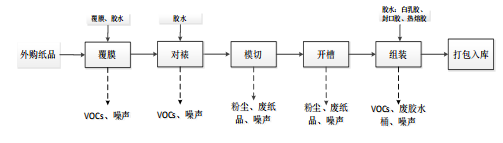 图 2-1  工艺流程图工艺流程简述： 工艺流程简述①模切：外购纸品用模切机根据产品设计要求图样组合成模切板，在压力的作用下使用模切机将纸板切成所需形状和切痕的工艺。该过程会产生一定量的粉尘、废纸品和噪声。②开槽：纸板开槽机又名纸板无尘起沟机，目的是将原料纸板开 V 槽，采用新型的输送纸板机构(自行车刹车原理)把要开槽的纸板整个面包在(直径 60 厘米的)滚筒面上，保证开槽的走位准确、没有偏差和开槽的直线性。该过程会产生一定量的粉尘、废纸品和噪声。③组装：使用全自动精品盒组装机和全自动过胶机，结合人工对纸板进行 刷胶、粘盒、贴条码等加工，期间使用到胶水为白乳胶、封口胶和热熔胶 (其中白乳胶用于自动过胶机刷纸板，封口胶用于手工刷纸板，热熔胶用于全自动组装机使用)，该过程会产生一定量的废胶水桶、VOCs 和噪声。④打包入库：加工好的纸盒进行装箱，最终打包入库送入成品仓库。2.2 污染物产生情况①废水：设备清洗废水和员工办公过程产生的生活污水；②废气：纸板模切、开槽过程产生粉尘和胶水使用过程中产生有机废气；③噪声：生产设备运行时产生的设备噪声；④固废：员工生活垃圾、废纸和废次品、废胶水桶。一、废气的产生及治理环评情况：营运期项目废气主要为纸板切割、开槽过程产生粉尘和胶水使用过程中 产生有机废气 VOCs、粉尘。1、粉尘环评情况：项目运营期纸板切割、开槽过程中会产生少量粉尘，主要为纸屑。治理措施：由于项目粉尘产生量较小，本项目在车间设置排气扇机械通风系统，辅以自然通风。实际情况：与环评一致。2、有机废气 VOCs环评情况：本项目在纸盒对裱覆膜、组装工序等使用胶水时会产生有机废气VOCs。治理措施：采用车间通风扩散，以无组织方式排放，以 VOCs全部挥发计，经设置排气扇机械通风系统，辅以自然通风。实际情况：无纸盒对裱覆膜工序，其余与环评一致。二、废水的产生及治理项目不产生生产废水，生产车间采用干式清洁方式，不用水冲洗。运营 期废水主要为设备清洗废水和员工生活污水。环评情况：1、设备清洗废水根据水平衡分析可知，项目设备清洗废水主要污染物为 SS。2、员工生活污水根据水平衡分析可知，项目员工生活污水主要污染因子为 COD 、SS 、BOD5 、氨氮等。治理措施：项目设备清洗废水和生活污水依托租用厂区已建预处理池处理后，经污水管网进入城东污水处理厂进行处理，达《城镇污水处理厂污染物排放标准》(GB18918-2002) 一级 A 标后排放。实际情况：与环评一致。三、噪声的产生及控制环评情况：项目噪声主要来源于各类机械设备。治理措施：1、在厂房内按照项目生产工艺合理布置噪声源，利用距离衰减，且经厂房隔声可有效隔声和降噪；2、高噪声设备安装时采用台基减震、橡胶减震接头及减震垫等措施。3、合理安排生产时间，对设备定期维修、维护，以防止设备非正常运行产生的噪声。综合上述分析，在严格采取上述隔声降噪措施以及经车间隔声、距离衰减 、墙体隔声后，厂界噪声可达到《工业企业厂界环境噪声排放准》 (GB12348-2008)中 3 类标准，实现达标排放。实际情况：与环评一致。四、固体废弃物的产生及处置本项目产生的固废主要为员工生活垃圾、废纸和废次品、废胶水桶、废胶水擦拭抹布。治理措施：1、 生活垃圾：由环卫部门统一收集处理。2、 废纸和废次品：主要指项目在模切、开槽等工序中产生的废品，集中收集后由外售当地废品收购站。3、废胶水桶：集中收集后由外售当地废品收购站。实际情况：废胶水擦拭抹布、废胶水桶委托四川省新六鸿包装材料有限公司回收处置（详见附件协议），其余与环评一致。五、环保设施建设情况本项目总投资5000万元，其中环保投资5.8万元，环保投资占投资总额的0.12%。本项目实际投资5000万元，环保措施投资为6.75万元，占总投资的0.14%。环保设施已基本按照环评的要求基本建设完成，环评要求与实际建设环保设施对照表详见下表3-2。表3-2 环保设施建设对照一览表建设项目环境影响报告表主要结论、要求与建议（摘录环评报告表原文）评价认为，本项目贯彻了“总量控制、达标排放”控制污染方针，采取的“三废”及噪声污染治理措施均技术上可靠、经济上可行。项目运营期不会改变评价区内地表水、地下水、环境空气、声环境的现有环境质量级别和功能。综上所述，本项目建设符合国家产业政策，选址符合相关规划，项目选址合理；外环境对本项目无明显制约因素，在确保各项污染治理措施的落实和污染物达标排放的前提下，从环境保护角度而言，本项目的建设是可行的。审批部门审批决定（泸市环龙马潭建函〔2021〕29号）泸州沣慧世能包装材料有限公司：你公司报送的《泸州沣慧世能包装材料有限公司建设项目环境影响报告表》(报批本)和关于报批该项目环境影响评价文件的申请已收悉。经研究，现批复如下：一 、本项目租用泸州航空航天产业园区空天装备和材料产业园一期已建标准厂房A9 栋1-2F 进行生产，建筑面积约 4408m² , 购置生产所需设备，建成后达到年加工酒类包装盒 120t。项目总投资5000万元，其中环保投资5.8万元，占总投资比例的0.12%。本项目属于纸和纸版容器制造，根据龙马潭区发展和改革局川投资备【2105-510504-04-01-131639】 FGQB-0071号，项目建设符合国家产业政策。本项目租用泸州航空航天产业园区空天装备和材料产业园一期已建标准厂房进行生产，根据泸州航空航天产业园区(石洞空港片区)控制性详细规划用地布局规划图可知，项目用地属于规划区内的工业用地。因此，本项目建设符合泸州市城市总体规划及园区规划要求。在全面落实环境影响报告表提出的各项环保对策措施和环境风险防范措施后，我局同意你公司按照报告表中所列建设项目的性质、规模、地点、环境保护对策措施及下述要求进行建设。二、 项目应依法完备其他行政许可手续。三、 项目建设中必须按照批复的要求，严格执行环境保护设施与主体工程同时设计、同时施工和同时投入使用的环境保护"三同时"制度，在全面落实环境影响报告表提出的各项环保对策措施的前提下，重点做好以下工作：(一)落实废水污染防治措施。施工期废水主要为设备安装人员的生活污水，经化粪池收集后通过市政污水管网排入城东污水处理厂处理达标后排放。营运期废水主要为员工生活污水，无生产废水产生。生活污水经化粪池收集后接入市政污水管网，进入城东污水处理厂处理后达标排放。(二)落实大气污染防治措施。加强施工期场地、物料的管理工作，落实洒水降尘、运输车辆遮盖等扬尘污染防治措施，堆料场等不得设置在保护目标附近，不得对沿线敏感点造成影响。营运期废气主要为纸板切割、开槽过程产生粉尘和胶水使用过程中产生有机废气 VOCs。废气通过设置排气扇机械通风措施后满足《大气污染物综合排放标准》(GB16297-1996) 无组织排放监控浓度限值和《四川省固定污染源大气挥发性有机物排放标准》(DB51/2377-2017) 表5相关限值要求。(三)落实噪声污染防治措施。施工期项目在墙体改造、房屋装修、设备装卸、搬运及设备调试时会产生噪声。通过选用低噪声设备，合理安排施工时间，加强装修施工管理，建筑材料装卸过程禁止抛掷，轻拿轻放。运营期选用低噪声、 低振动的设备；采取设备基座减振、橡胶减振接头以及减振 垫等措施；合理布置产噪设备，设置绿化隔声带措施后，厂界处达到《工业企业厂界环境噪声排放标准》中的3类标准。(四)落实固体废物污染防治措施。施工期产生的废包装材料和废金属分类收集后外卖废品收购站；废建筑垃圾集中堆放，定时清运到指定的建筑垃圾堆放场；生活垃圾收集 后交由环卫部门统一清运。营运期产生的生活垃圾统一收集 后由环卫部门统一清运；废纸、废次品、废胶水及清洗剂桶集中收集后由外售当地废品收购站。(五)落实环境风险防范措施，制定突发环境事件应急预案，防止营运期发生环境污染事故，确保项目运营期环境安全。四、 本项目未设置总量控制指标。五 、项目建设必须依法严格执行"三同时"制度。在启动生产设施或者发生实际排污前，主动申请排污许可证或者填 报排污登记表、项目竣工后按照规定的标准和程序开展竣工环境保护验收，经验收合格后方可正式投入使用。六、 项目环境影响评价文件经批准后，如工程的性质、规模、工艺、地点或者防止污染、防治生态破坏的措施发生重大变动的，建设单位应当重新报批环境影响评价文件。自环评批复文件批准之日起，如工程超过5年未开工建设、环境影响评价文件应当报具备审批权限的生态环境行政主管部门重新审核。七、项目建设中若违反《环境保护法》《环境影响评价法》《建设项目环境保护管理条例》等环境保护法律法规行为的，将由项目所在地生态环境行政主管部门依法查处。八、请相关部门按照《中共泸州市委办公室泸州市人民政府办公室关于印发<泸州市环境保护工作职责分工方案>的通知》(泸委办〔2017〕31号)的规定，对该项目进行日常监督管理。泸州市生态环境局2021年8月6日表4-1  对环评批复要求的落实情况1、监测分析方法无组织废气颗粒物监测方法采用《大气污染物综合排放标准》(GB16297- 1996)要求采用的监测分析方法；无组织废气VOCs（以非甲烷总烃计）监测方法采用《四川省固定污染源大气挥发性有机物排放标准》（DB51/2377-2017）要求采用的监测分析方法；厂界噪声监测方法采用《工业企业厂界环境噪声排放标准》（GB 12348-2008）要求采用的监测分析方法；2、监测仪器项目采用监测仪器均进行了检定或校准，检定或校准均在有效期限内，项目采用的监测仪器一览表如下。表5-1 无组织废气检测方法、方法来源、使用仪器及检出限表5-2 噪声检测方法、方法来源、使用仪器3、监测结果评价标准无组织废气颗粒物执行《大气污染物综合排放标准》(GB16297- 1996)表2无组织排放监控浓度限值；无组织废气VOCs（以非甲烷总烃计）执行《四川省固定污染源大气挥发性有机物排放标准》（DB51/2377-2017）表5无组织排放监控浓度限值；无组织废气NMHC执行《挥发性有机物无组织排放控制标准》( GB37822-2019)附录 A 特别排放限值中监控点处1 h平均浓度值；厂界噪声执行《工业企业厂界环境噪声排放标准》（GB 12348-2008）表1中3类标准；4、监测单位的能力情况四川瑞兴环保检测有限公司已取得《实验室认可证书》和《检验检测机构资质认定证书》（证书编号为：510311002317），检测人员已取得相关检验员证书，测量设备经有资质的单位检定合格，并在有效期内使用。同时企业已建有完善的质量管理制度。5、监测分析过程中的质量保证和质量控制为了确保监测数据的代表性、科学性和准确性，对监测的全过程（包括布点、采样、样品储运、实验室分析、数据处理）进行质量控制。（1）严格按照监测方案开展工作，及时了解工况情况，保证监测过程中工况条件满足有关规定。（2）保证各监测点位布设的科学性和可比性。分析测试方法，首先选择现行有效的国家和行业标准分析方法、监测技术规范，其次是环保部推荐的统一分析方法或试行分析方法。（3）为保证监测分析结果的合理性、可靠性和准确性，在监测期间布点、采样、样品贮运、保存参考国家标准的技术要求进行。实验室分析过程应加不少于10%的平行样，对可以得到标准样品或质量控制样品的项目，在分析的同时做10%质控样品，对无标准样品或质量控制样品的项目，且可进行加标回收测试的，在分析的同时做10%加标回收样品分析，以此对分析结果的准确度和精密度进行控制。（4）参加验收监测采样和测试的人员，按国家规定持证上岗。（5）验收监测的采样记录及分析测试结果，按国家标准和监测技术规范有关要求进行数据处理和填报，并按规定进行三级审核。项目委托四川瑞兴环保检测有限公司对项目废气、噪声排放情况进行了现场监测，并出具了《泸州沣慧世能包装材料有限公司建设项目》（瑞兴环（检）字[2023]第2218号），具体内容如下：一、噪声监测（1）监测点位：布设4个噪声点。噪声监测点位见表6-1。（2）监测项目：厂界噪声；（3）监测频次：连续监测2天，每天昼间监测1次。表6-1 噪声监测点位表二、无组织废气监测（1）监测点位：见表6-2.（2）监测项目：VOCs（以非甲烷总烃计）、颗粒物、NMHC。（3）监测频次：连续监测2天，每天监测3次。表6-2 无组织废气检测项目表验收监测结果：一、废气监测结果（1）无组织废气监测结果见表7-1。表7-1 无组织废气检测结果表评价：（1）本项目无组织废气中颗粒物检测结果符合《大气污染物综合排放标准》（GB16297-1996）表2其他无组织排放监控浓度限值要求，检测达标。（2）本项目无组织废气中1#-4#点VOCs（以非甲烷总烃计）检测结果符合《四川省固定污染源大气挥发性有机物排放标准》（DB 51/2377-2017）表5其他无组织排放监控浓度限值要求，检测达标。（3）本项目无组织废气中5#点NMHC检测结果符合《挥发性有机物无组织排放控制标准》（GB37822-2019）附录A特别排放限值中监控点处1 h平均浓度值要求，检测达标。二、噪声监测结果噪声监测结果见表7-2。表7-2噪声监测结果见表评价：由表7-2噪声监测结果表得知，检测期间该项目1#-4#厂界噪声符合《工业企业厂界环境噪声排放标准》（GB 12348-2008）表1中3类排放限值，检测达标。五、总量控制依据环评及环评批复文件，本项目不设置总量。针对泸州沣慧世能包装材料有限公司建设项目开展的竣工环境保护验收监测所得结论如下：一、项目执行了国家有关环境保护的法律法规，环境保护审批手续齐全，履行了环境影响评价制度，环保设施运行基本正常，运行负荷满足验收监测要求。公司内部设有专门的环境管理机构，建立了环境管理体系，环境保护管理制度较为完善，环评报告表及批复中提出的环保要求和措施得到了落实。二、本验收监测表是针对2023年10月17日-18日运行环境条件下开展验收监测所得出的结论。三、各类污染物及排放情况：（1）废水项目不产生生产废水，生产车间采用干式清洁方式，不用水冲洗。运营期废水主要为设备清洗废水和员工生活污水。治理措施：项目设备清洗废水和生活污水依托租用厂区已建预处理池处理后，经污水管网进入城东污水处理厂进行处理，达《城镇污水处理厂污染物排放标准》(GB18918-2002) 一级 A 标后排放。（2）废气营运期项目废气主要为纸板切割、开槽过程产生粉尘和胶水使用过程中产生有机废气 VOCs、粉尘。治理措施：1、粉尘：由于项目粉尘产生量较小，本项目在车间设置排气扇机械通风系统，辅以自然通风。2、有机废气 VOCs：采用车间通风扩散，以无组织方式排放，以 VOCs全部挥发计，经设置排气扇机械通风系统，辅以自然通风。验收监测期间无组织废气1#-4#点位VOCs（以非甲烷总烃计）排放浓度满足《四川省固定污染源大气挥发性有机物排放标准》（DB51/2377-2017）表5标准限值；颗粒物满足《大气污染物综合排放标准》(GB16297- 1996)表2其他行业无组织排放监控浓度限值；5#点位NMHC满足《挥发性有机物无组织排放控制标准》( GB37822-2019)标准限值。（3）噪声项目合理布局、加装隔声罩、修建隔声墙等消声、隔声措施，验收监测期间项目厂界1#-4#点位昼间、夜间噪声检测结果符合《工业企业厂界环境噪声排放标准》（GB12348-2008）表1中3类声功能区噪声的限值要求。  （4）固废本项目产生的固体废弃物主要为员工生活垃圾、废纸和废次品、废胶水桶、废胶水擦拭抹布。治理措施：1、生活垃圾：由环卫部门统一收集处理。2、废纸和废次品：主要指项目在模切、开槽等工序中产生的废品，集中收集后由外售当地废品收购站。3、废胶水擦拭抹布、废胶水桶委托四川省新六鸿包装材料有限公司回收处置。四、总量根据环评批复要求，本项目未设置总量控制指标。五、结论综上所述，泸州沣慧世能包装材料有限公司建设项目按照规定要求履行了环评手续，各项污染防治措施按要求落到了实处，废气、噪声、废水、固体废物达标排放，环境管理体系健全，完成环评及其批复提出的各项环保设施、措施和要求，基本符合建设项目竣工环境保护验收条件，建议通过建设项目竣工环境保护验收。六、建议1）加强日常环境管理工作，确保废气、噪声达标排放，避免污染环境；2）认真落实各项事故应急处理措施，加强应急事故演练，避免污染事故的发生；3）项目应认真执行国家和地方的各项环保法规和要求，明确项目环保机构的主要职责，建立健全各项规章制度。4）项目应强化管理，树立环保意识，并由专人通过培训负责环保工作。5）加强环保设施的维护和管理，保证设备正常运行，污染物排放稳定达标。建设项目项目名称项目名称项目名称泸州沣慧世能包装材料有限公司建设项目 泸州沣慧世能包装材料有限公司建设项目 泸州沣慧世能包装材料有限公司建设项目 泸州沣慧世能包装材料有限公司建设项目 泸州沣慧世能包装材料有限公司建设项目 泸州沣慧世能包装材料有限公司建设项目 泸州沣慧世能包装材料有限公司建设项目 泸州沣慧世能包装材料有限公司建设项目 项目代码项目代码项目代码川投资备【2105-510504-04-01- 131639】FGQB-0071 号川投资备【2105-510504-04-01- 131639】FGQB-0071 号川投资备【2105-510504-04-01- 131639】FGQB-0071 号建设地点建设地点建设地点泸州市龙马潭区双加镇双加社区 1 号 A9 栋泸州市龙马潭区双加镇双加社区 1 号 A9 栋泸州市龙马潭区双加镇双加社区 1 号 A9 栋泸州市龙马潭区双加镇双加社区 1 号 A9 栋泸州市龙马潭区双加镇双加社区 1 号 A9 栋建设项目行业类别（分类管理名录）行业类别（分类管理名录）行业类别（分类管理名录）C2231  纸和纸版容器制造C2231  纸和纸版容器制造C2231  纸和纸版容器制造C2231  纸和纸版容器制造C2231  纸和纸版容器制造C2231  纸和纸版容器制造C2231  纸和纸版容器制造C2231  纸和纸版容器制造建设性质建设性质建设性质建设性质新建 改扩建 技术改造新建 改扩建 技术改造新建 改扩建 技术改造项目厂区中心经度/纬度项目厂区中心经度/纬度项目厂区中心经度/纬度E105 度 26 分 29.706 秒N29 度 0 分 59.223 秒 E105 度 26 分 29.706 秒N29 度 0 分 59.223 秒 E105 度 26 分 29.706 秒N29 度 0 分 59.223 秒 E105 度 26 分 29.706 秒N29 度 0 分 59.223 秒 建设项目设计生产能力设计生产能力设计生产能力//////////////环评单位环评单位环评单位泸州鑫通源环境保护咨询有限公司泸州鑫通源环境保护咨询有限公司泸州鑫通源环境保护咨询有限公司泸州鑫通源环境保护咨询有限公司泸州鑫通源环境保护咨询有限公司建设项目环评文件审批机关环评文件审批机关环评文件审批机关泸州市龙马潭生态环境局泸州市龙马潭生态环境局泸州市龙马潭生态环境局泸州市龙马潭生态环境局泸州市龙马潭生态环境局泸州市龙马潭生态环境局泸州市龙马潭生态环境局泸州市龙马潭生态环境局审批文号审批文号审批文号审批文号泸市环龙马潭建函〔2021〕29号泸市环龙马潭建函〔2021〕29号环评文件类型环评文件类型环评文件类型环境影响报告表环境影响报告表环境影响报告表环境影响报告表环境影响报告表建设项目开工日期开工日期开工日期2021年9月2021年9月2021年9月2021年9月2021年9月2021年9月2021年9月2021年9月竣工日期竣工日期竣工日期竣工日期2023年6月2023年6月排污许可证申领时间排污许可证申领时间排污许可证申领时间/////建设项目环保设施设计单位环保设施设计单位环保设施设计单位///////环保设施施工单位环保设施施工单位环保设施施工单位////本工程排污许可证编号本工程排污许可证编号本工程排污许可证编号/////建设项目验收单位验收单位验收单位泸州沣慧世能包装材料有限公司泸州沣慧世能包装材料有限公司泸州沣慧世能包装材料有限公司泸州沣慧世能包装材料有限公司环保设施监测单位环保设施监测单位环保设施监测单位环保设施监测单位四川瑞兴环保检测有限公司四川瑞兴环保检测有限公司四川瑞兴环保检测有限公司四川瑞兴环保检测有限公司四川瑞兴环保检测有限公司四川瑞兴环保检测有限公司验收监测时工况验收监测时工况验收监测时工况正常运行正常运行正常运行正常运行正常运行建设项目投资总概算（万元）投资总概算（万元）投资总概算（万元）5000万5000万5000万5000万5000万5000万5000万5000万环保投资总概算（万元）环保投资总概算（万元）环保投资总概算（万元）环保投资总概算（万元）5.8万5.8万所占比例（%）所占比例（%）所占比例（%）0.12%0.12%0.12%0.12%0.12%建设项目实际总投资实际总投资实际总投资5000万5000万5000万5000万5000万5000万5000万5000万实际环保投资（万元）实际环保投资（万元）实际环保投资（万元）实际环保投资（万元）6.75万6.75万所占比例（%）所占比例（%）所占比例（%）0.14%0.14%0.14%0.14%0.14%建设项目废水治理（万元）废水治理（万元）废水治理（万元）/废气治理（万元）2.5噪声治理（万元）噪声治理（万元）噪声治理（万元）噪声治理（万元）2.1固体废物治理（万元）固体废物治理（万元）固体废物治理（万元）固体废物治理（万元）1.351.35绿化及生态（万元）绿化及生态（万元）绿化及生态（万元）//其他（万元）其他（万元）0.8建设项目新增废水处理设施能力新增废水处理设施能力新增废水处理设施能力////////新增废气处理设施能力新增废气处理设施能力新增废气处理设施能力新增废气处理设施能力//年平均工作时年平均工作时年平均工作时2720小时2720小时2720小时2720小时2720小时运营单位运营单位运营单位运营单位验收监测时间验收监测时间验收监测时间2023年10月17日-18日2023年10月17日-18日2023年10月17日-18日2023年10月17日-18日2023年10月17日-18日污染物排放达标与总量控制（工业建设项目详填）污染物排放达标与总量控制（工业建设项目详填）污染物污染物原有排放量(1)本期工程实际排放浓度(2)本期工程允许排放浓度(3)本期工程产生量(4)本期工程产生量(4)本期工程产生量(4)本期工程自身削减量(5)本期工程自身削减量(5)本期工程自身削减量(5)本期工程实际排放量(6)本期工程实际排放量(6)本期工程核定排放总量(7)本期工程“以新带老”削减量(8)全厂实际排放总量(9)全厂实际排放总量(9)全厂实际排放总量(9)全厂核定排放总量(10)全厂核定排放总量(10)区域平衡替代削减量(11)区域平衡替代削减量(11)排放增减量(12)排放增减量(12)污染物排放达标与总量控制（工业建设项目详填）污染物排放达标与总量控制（工业建设项目详填）废水废水----------------------污染物排放达标与总量控制（工业建设项目详填）污染物排放达标与总量控制（工业建设项目详填）化学需氧量化学需氧量----------------------污染物排放达标与总量控制（工业建设项目详填）污染物排放达标与总量控制（工业建设项目详填）氨氮氨氮----------------------污染物排放达标与总量控制（工业建设项目详填）污染物排放达标与总量控制（工业建设项目详填）石油类石油类----------------------污染物排放达标与总量控制（工业建设项目详填）污染物排放达标与总量控制（工业建设项目详填）废气废气----------------------污染物排放达标与总量控制（工业建设项目详填）污染物排放达标与总量控制（工业建设项目详填）二氧化硫二氧化硫----------------------污染物排放达标与总量控制（工业建设项目详填）污染物排放达标与总量控制（工业建设项目详填）烟尘烟尘----------------------污染物排放达标与总量控制（工业建设项目详填）污染物排放达标与总量控制（工业建设项目详填）工业粉尘工业粉尘----------------------污染物排放达标与总量控制（工业建设项目详填）污染物排放达标与总量控制（工业建设项目详填）氮氧化物氮氧化物----------------------污染物排放达标与总量控制（工业建设项目详填）污染物排放达标与总量控制（工业建设项目详填）工业固体废物工业固体废物----------------------污染物排放达标与总量控制（工业建设项目详填）污染物排放达标与总量控制（工业建设项目详填）与项目有关的其他特征污染物-----------------------污染物排放达标与总量控制（工业建设项目详填）污染物排放达标与总量控制（工业建设项目详填）与项目有关的其他特征污染物-----------------------污染物排放达标与总量控制（工业建设项目详填）污染物排放达标与总量控制（工业建设项目详填）与项目有关的其他特征污染物-----------------------